IMPRIMATURCỦA ĐỨC TỔNG GIUSE NGUYỄN CHÍ LINHTỔNG Giám Mục TỔNG Giáo Phận HUẾ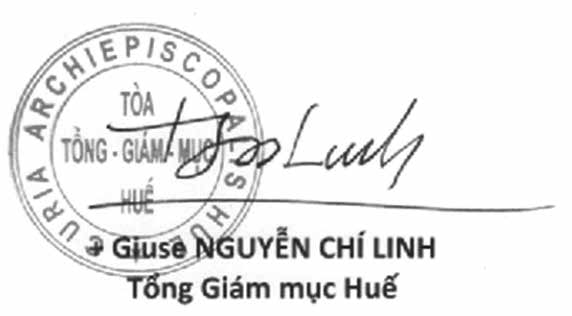 “Thương cho đến cùng – Đời linh mục thừa tác”Giá:125,000₫• Tác giả: Lm. Trần Minh Huy, PSS• Loại bìa: Bìa mềm• Kích thước: 16 x 24 cm• Số trang: 464THỜI GIAN LÀM VIỆC* Thứ 3 đến Chủ NhậtSáng : 08:00 - 11:30Chiều: 14:00 - 17:30* Thứ 2: Đóng cửaLIÊN HỆNhà Sách Đức Bà Hòa BìnhĐịa chỉ: Số 1 Công Xã Paris, P.Bến Nghé, Quận 1, Tp.HCM- Điện thoại: 0938.037.175 - (028)3.8250.745- Email: nsachducbahoabinh@gmail.com Tham Khảo:https://ducbahoabinhbooks-osp.com/thuong-cho-den-cung-doi-linh-muc-thua-tac/ 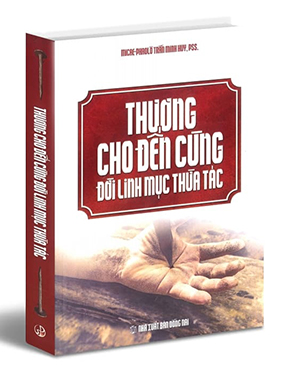 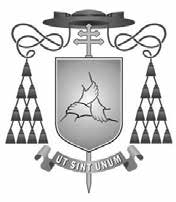 LỜI GIỚI THIỆUCủa Đức TỔNG GIUSE NGUYỄN CHÍ LINHTỔNG GIÁM MỤC TỔNG GIÁO PHẬN HUẾ CHỦ TỊCH HỘI ĐỒNG GIÁM MỤC VIỆT NAMCùng quý vị độc giả thân mến,Tôi hân hạnh và trân trọng giới thiệu tập sách THƯƠNG CHO  ĐẾN  CÙNG  ĐỜI  LINH  MỤC  THỪA  TÁC  của  Linh mục Micae-Phaolô Trần Minh Huy, Linh mục Xuân Bích Việt Nam, hiện đang hưu dưỡng tại Giáo xứ Kim Long, thuộc Tổng Giáo phận Huế.Ngay sau khi thụ phong linh mục năm 1972, ngài đã sáng lập chương trình “Cho một tương lai tốt đẹp hơn”, với mục đích tạo điều kiện cho trẻ em nghèo có cơ may tiến thân, nhất là những em muốn dâng mình cho Chúa mà không ai hỗ trợ.Nhờ có ân nhân và bạn bè nhiệt tình ủng hộ, chương trình của cha sau một thời gian rất ngắn, đã lan toả khắp nơi, cả trong lẫn ngoài Tổng Giáo phận Huế. Hai mươi bốn năm hoạt động mục vụ của ngài luôn là hiện trường để ngài thể hiện tấm lòng quảng đại đối với những người không có khả năng xây dựng tương lai.Kết quả là hàng chục linh mục, nữ tu và cả một giám mục đã đạt tới đích nhắm cuộc đời nhờ được cha tận tuỵ và trung thành đồng hành.Năm 1996, cha gia nhập hội Xuân Bích. Theo ý bề trên, cha tạm đình chỉ chương trình “Cho một tương lai tốt đẹp hơn” để dành trọn tâm lực cho việc đào tạo chủng sinh, linh mục. Sứ mệnh này rất thuận lợi cho ngài vì ngài đã từng đi tu nghiệp ở Pháp, Philippines nhiều năm. Cũng nhờ vốn liếng phong phú dồi dào, ngài đã viết nhiều bộ sách chuyên đề trong lãnh vực đào tạo. Uy tín càng ngày càng nâng cao, ngài được mời thuyết giảng trong nhiều cộng đoàn dòng tu và học viện. Môi trường hoạt động thay đổi, đa phương, đa dạng nhưng “Cho một tương lai tốt đẹp hơn” lúc nào cũng là tâm niệm của ngài.Bạn đọc sẽ chia sẻ được trăn trở, thao thức ấy qua tác phẩm THƯƠNG CHO ĐẾN CÙNG ĐỜI LINH MỤC THỪA TÁC bạn đang có trong tay. Ý của tác giả muốn dùng tập sách này làm quà tặng nhân dịp Kim Khánh Linh mục (1972-2022). Tuổi đời đã 83, lại thêm đang phải chiến đấu với căn bệnh ung thư quái ác. Ngoài Chúa ra, không ai biết đời Cha Micae-Phaolô Trần Minh Huy sẽ ra sao. Nhưng điều chắc chắn là ước nguyện của ngài vẫn mãi mãi là : “Yêu cho đến cùng”.Huế ngày 02/07/2022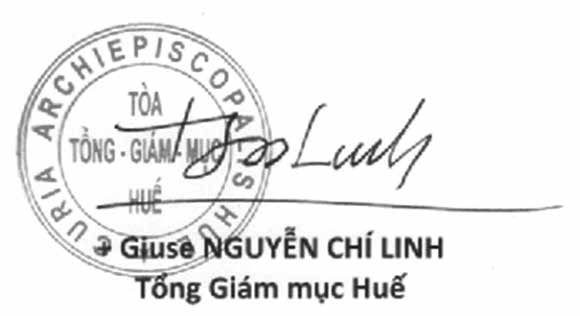 LỜI TỰACủa Đức Cha Phêrô NGUYỄN VĂN ĐỆ, SDB Giám Mục Thái BìnhCùng quý độc giả, cách riêng các nhà giáo dục, đào tạo, huấn luyện, các Cha Giám đốc Chủng viện, các cha giáo, các cộng tác viên, ân nhân, đang âm thầm hay công khai, trực tiếp hay gián tiếp dấn thân cho việc gieo mầm, ươm cây, huấn luyện các chủng sinh linh mục tương lai cho Giáo hội, Giáo phận, Dòng tu tại các Đại Chủng viện, Tiểu Chủng viện, Tu viện, Học viện, Nhà dòng, Nhà Thử, Nhà Tập, thân mến.Trước hết tôi muốn nói lên niềm vui và hãnh diện, tự hào về một người anh linh mục, người bạn, người thầy, cha giáo, nhà tu đức linh hướng, giải tội rất thân thiện, đạo đức, đầy ngưỡng mộ, kính trọng, yêu mến của tôi đối với Cha Micae-Phaolo Trần Minh Huy PSS, tác giả tập sách “THƯƠNG CHO ĐẾN CÙNG ĐỜI LINH MỤC THỪA TÁC”, và nhiều tác phẩm khác!Tôi đã sống gần gũi và thân thiện với Cha Micae-Phaolô Trần Minh Huy PSS hơn 10 năm, tại Tòa Giám mục Giáo phận Bùi Chu (4 năm) và Giáo phận Thái Bình (6 năm), nên khi được ngài ngỏ ý nhờ viết lời giới thiệu tập sách “THƯƠNG CHO ĐẾN CÙNG ĐỜI LINH MỤC THỪA TÁC”, tôi nhận lời ngay.Lý do vừa để chia vui, chúc mừng, cầu nguyện cho Cha Micae- Phaolô nhân dịp đại lễ Kim Khánh 50 năm Linh mục, vừa để tri ân, cảm ơn và biểu dương lòng tận tụy, hy sinh, quảng đại cống hiến tài năng và sức lực Ngài dành cho tôi và Giáo phận Thái Bình cũng như nhiều Giáo phận khác, Dòng tu khác!Về ý nghĩa và nội dung, mục đích của cuốn sách “THƯƠNG CHO ĐẾN CÙNG ĐỜI LINH MỤC THỪA TÁC”, Cha Micae-Phaolô Trần Minh Huy, đã nói trong lời tựa: ‘Và nay, chuẩn bị mừng 50 năm linh mục ở tuổi đời 83, tôi viết tập sách THƯƠNG CHO ĐẾN CÙNG ĐỜI LINH MỤC THỪA TÁC này, như một di sản tinh thần để lại gợi nhắc một chút kinh nghiệm đời linh mục thừa tác cho các đàn em, trong tinh thần Giáo Hội Hiệp Hành.”Tôi rất tâm đắc với tựa đề và nội dung tác phẩm này “THƯƠNG CHO ĐẾN CÙNG ĐỜI LINH MỤC THỪA TÁC” vì đây là tâm điểm, đỉnh cao của toàn thể mầu nhiệm cứu độ của Chúa Giêsu Kitô: “Không có tình yêu nào lớn hơn tình yêu của người thí mạng vì bạn hữu mình” (Ga 15,9-17).Mục đích chủ yếu của tập sách “THƯƠNG CHO ĐẾN CÙNG ĐỜI LINH MỤC THỪA TÁC” cũng được Cha Micae-Phaolo tổng lược như sau: ‘Chủ yếu là tổng hợp lại một số đề tài tôi đã được may mắn chia sẻ với nhiều linh mục đoàn, Chủng viện và Dòng tu ở Bắc, Trung, Nam và Tây Nguyên Việt Nam. Tôi xin hết lòng tạ ơn Chúa, cảm ơn các Đức Cha Giáo phận, các Bề Trên Chủng viện và các Dòng Tu Nam Nữ đã mời và tạo mọi điều kiện thuận lợi nâng đỡ tôi thi hành sứ vụ. Tôi cũng cảm ơn các Cha, các Thầy và các Tu sĩ nam nữ đã chịu khó nghe tôi, cả những điều có thể khó nghe nữa”.Nhiều người, trong đó có tôi, rất tâm đắc và biết ơn Cha Micae- Phaolô rất nhiều khi đọc và sử dụng các tác phẩm của Ngài cho việc dạy học, huấn đức, giảng thuyết, tĩnh tâm cho các linh mục, phó tế, chủng sinh và tu sĩ v.v. Nhờ các tác phẩm, tài liệu, tập sách quý giá của Ngài như các tác phẩm :Thương cho đến cùng đời Linh mục thừa tácĐào tạo người đào tạo và nhân bản Kitô giáoĐào tạo trưởng thành nhân bản Kitô giáo và đời tuĐào tạo và tự đào tạo thiêng liêng của các Linh mục tương lai trong bối cảnh Việt Nam ngày nayNhà đào tạo tâm huyết và sứ vụ đào tạo hôm nayĐể được đào tạo và tự đào tạo nên Linh mục Giáo phận như Chúa và Giáo hội mong ướcTân Phúc âm hóa bản thân Tu sĩ và Cộng đoànSống tốt ơn gọi Linh mục trong bối cảnh Phúc âm hóaLinh mục sống và thực thi mục vụ Lòng Chúa Thương xótTình cảm và tính dục trong đời sống và sứ vụ của Linh mục ngày nayVà còn nhiều tác phẩm khácTất cả đều nói lên trái tim mục tử đầy yêu thương, và đã thương là thương đến cùng! Cha Micae-Phaolo Trần Minh Huy, nhà đào tạo đầy tâm huyết, không chỉ nói và viết mà còn sống, thực hành, thương bằng hành động, bằng việc cống hiến cả đời cho Chúa Kitô, cho Hội Thánh của Người, cho các Giáo phận, cho Hội Xuân Bích, cho các Chủng viện, Dòng tu...“THƯƠNG CHO ĐẾN CÙNG” là nguyên nhân, lý do, động cơ, động lực, vui mừng và hy vọng, thập giá và vinh quang của 83 năm cuộc đời và 50 năm linh mục của Cha Micae-Phaolô Trần Minh Huy. Cả đời, Ngài chỉ biết “thương Chúa, thương Hội Thánh, thương Xuân Bích, thương Giáo phận, thương Chủng viện, thương Dòng tu, thương tất cả, thương cho đến hơi thở cuối cùng!”Cha Micae-Phaolo Trần Minh Huy kính mến,Không còn lời chúc phúc nào tuyệt diệu hơn để chúc mừng Cha nhân dịp đại lễ Kim Khánh 50 năm Linh mục và 83 năm cuộc đời của Cha, bằng chính Lời Chúa Giêsu :“Hỡi đầy tớ tốt lành và trung tín trong việc nhỏ, Ta sẽ đặt ngươi làm những việc lớn, ngươi hãy vào hưởng sự vui mừng của chủ ngươi.” (Mt 25,14-30)“Anh em hãy vui mừng hớn hở, vì phần thưởng dành cho Anh em ở trên trời thật lớn lao!” (Mt 5,12)Thái Bình 02/06/2022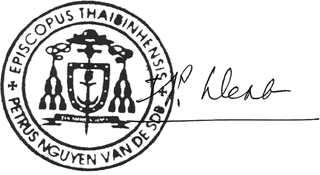 Phêrô Nguyễn Văn Đệ SDB Giám mục Giáo phận Thái BìnhLỜI GIỚI THIỆUcủa Đức Tổng Giuse NGÔ QUANG KIỆT Nguyên Tổng Giám Mục Hà NộiMột lần nữa chúng ta gặp lại cha Micae-Phaolô Trần Minh Huy, PSS, trong một tác phẩm mới: THƯƠNG CHOĐẾN CÙNG ĐỜI LINH MỤC THỪA TÁC.Một tựa đề hết sức cảm động vì tác giả suy nghĩ về thời điểm nghỉ ngơi sau 50 năm thi hành tác vụ Linh mục. Xin Chúa thương cho đến cùng là một lời cầu nguyện đầy xúc cảm. Như Thánh vịnh 70: “Xin đừng sa thải con lúc tuổi đà xế bóng. Chớ bỏ rơi khi sức lực suy tàn” (Tv 70, 9).Xin Chúa xót thương bản thân, nhưng tác giả cũng “thương cho đến cùng” cuộc đời các linh mục đang thi hành nhiệm vụ. Đời sống dâng hiến vốn đã khó khăn. Lại gặp phải thời kỳ khủng hoảng. Nên càng đáng thương hơn nữa.Thương yêu không chỉ là cảm tính. Nhưng biến thành hành động. Đặc biệt có suy tư để tìm ra phương dược chữa trị những nguyên nhân gây nên khủng hoảng và đau khổ cho các linh mục hiện nay. Vì thế tác giả dày công phân tích những nguyên nhân sâu xa từ trong tâm lý đến ngoài xã hội. Từ thiếu đào tạo đến thiếu đồng hành. Từ yếu đuối của xác thịt đến âm mưu sâu xa của ma quỷ. Để rồi đề ra một chương trình chữa trị tận căn. Bằng đời sống nhân bản. Bằng đào tạo trưởng thành tình cảm. Trên hết bằng đời sống thiêng liêng kết hợp với Chúa.Rất thời sự, hiệp hành được coi là giải pháp ngăn ngừa và chữa trị hữu hiệu cho các căn bệnh hiện nay.Nhưng trên hết phải là cuộc sống cầu nguyện kết hợp với Chúa. Khi đã nghỉ ngơi công việc mục vụ, linh mục phải dành nhiều thời giờ với Chúa và cho Chúa. Bỏ hết mọi công việc để chỉ tìm Chúa mà thôi.Như một bản chúc thư. Như một lời nhắn nhủ cuối cùng. Như một món quà trao tặng. Và như tâm huyết một đời của một tâm hồn linh mục luôn tha thiết với việc đào tạo, đồng hành và chữa trị cho các tâm hồn linh mục. Tác phẩm THƯƠNG CHO ĐẾN CÙNG ĐỜI LINH MỤC THỪA TÁC xứng đáng được nhiệt tình đón nhận. Vì thế tôi trân trọng giới thiệu tác phẩm này.Châu Sơn đầu tháng Thánh Tâm Chúa Giêsu 2022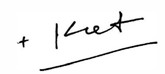 + Giuse Ngô Quang Kiệt Nguyên TGM Hà NộiNHẬN XÉTcủa Đức Cha Phêrô NGUYỄN VĂN VIÊN Giám Mục Phụ Tá Giáo Phận VinhCha kính quý,     Con đã nhận được sách ‘Thương Cho Đến Cùng Đời Linh Mục Thừa Tác’ và Thiệp Mời của cha.Nếu cha không mời thì con vẫn đi mà! Con rất hân hạnh được hiện diện trong ngày đặc biệt của cha bởi vì con cũng là ‘sản phẩm’ của chương trình ‘Cho Một Tương Lai Tốt Đẹp Hơn’ của cha. Xin Thánh Thần Chúa luôn đồng hành và hướng dẫn cha trên mọi nẻo đường.Cảm tạ Chúa đã ban cho cha dồi dào hồng ân trong đời sống linh mục. Cha ‘bắt đầu muộn’ so với ‘một số linh mục khoa bảng khác’, lại phải mang bệnh tật, nhưng cha đã đi xa hơn nhiều lắm!Thành quả là 9 cuốn sách rất quý để lại cho các thế hệ, nhất là các linh mục. Vào một số nhà nguyện hay nhà xứ, thỉnh thoảng con thấy sách của cha, con mừng lắm!     Xin Chúa Thánh Thần luôn đồng hành và hướng dẫn cha luôn mãi.Con,Pet. Nguyễn Văn ViênNHẬN XÉTcủa Đức Cha Phêrô NGUYỄN KHẢM Giám Mục Giáo Phận Mỹ ThoKính thăm Cha giáo,Con mới nhận được quyển sách của cha “Thương cho đến cùng đời linh mục thừa tác”. Biết bao tâm huyết cha đặt vào đây và chắc chắn đây là hành trang quý giá cho các linh mục. Con xin hết lòng cảm ơn cha đã gửi cho con quyển sách này.+ Phêrô Nguyễn KhảmMỤC LỤCLời giới thiệu của Đức Tổng Giuse Nguyễn Chí Linh	5Lời tựa của Đức Cha Phêrô Nguyễn Văn Đệ	7Lời giới thiệu của Đức Tổng Giuse Ngô Quang Kiệt	11Nhận xét của Đức Cha Phêrô Nguyễn Văn Viên	 13Nhận xét của Đức Cha Phêrô Nguyễn Khảm	14Lời nói đầu	27Phần Thứ NhấtCÁC THÁCH THỨC CHO ĐỜI LINH MỤC THỪA TÁCChương Một:GIỚI THIỆU TỔNG QUÁT	31Chương Hai: NHỮNG BIỂU LỘ THIẾUTRƯỞNG THÀNH NHÂN BẢN	35Những lời than phiền	35Các nguyên nhân xa gần	36Một số nguyên nhân khác	40Chương Ba:CÁC CƠN KHỦNG HOẢNG	43Khủng hoảng ĐỨC TIN	44Khủng hoảng QUYỀN BÍNH	47Khủng hoảng về VÂNG LỜI	48Khủng hoảng TÌNH HUYNH ĐỆ	50Khủng hoảng TÌNH CẢM & TÍNH DỤC	54Chương Bốn:NHỮNG GẬP GHỀNH TRÁI NGANGVỀ TÌNH CẢM TÍNH DỤC	59Những Gập GhềnhTình Cảm Và Tình Dục	60Trước khi vào Chủng Viện/Dòng Tu	60Khi đã vào Chủng Viện/Dòng Tu	62Trong suốt dòng đời sống sứ vụ mục vụ	66Cách ứng xử đúng đắn: Chia tay	67Biết Quản Lý Giới Tính Của Mình	69Những Nguyên Lý Hướng Dẫn	71Chương Năm:CƠN KHỦNG HOẢNG GÂY THIỆT HẠI NHẤT:NẠN LẠM DỤNG TÌNH DỤC	75Trình Bày Tổng Quát	75Các Nguyên Nhân Đưa Tới Lạm Dụng	80Sự thiếu trưởng thành nhân bản toàn diện	80Khát vọng thỏa mãn nhu cầu tâm lý	80Do thiếu khả năng quản lý giới tính của mình	80Tò mò táy máy chân tay	81Có vấn đề về tính dục đồng tính	81Chủ nghĩa giáo sĩ trị	83Thần thánh hóa thái quá linh mục	83Thiếu đồng hành thiêng liêng	84Suy thoái tương quan thiêng liêng	85Thiếu đời sống nội tâm và cầu nguyện	86Do dữ kiện tâm sinh lý hấp dẫn tính dục	86Não trạng bảo vệ cơ chế	86Sự quấy phá của ma quỷ	87Thiếu phương thế bảo vệ	87Thiếu mở lòng ra để được giúp đỡ kịp thời	87Cạm bẫy của thế gian	88Các Thiệt Hại Do Nạn Lạm Dụng Tình Dục	88Về nhân sự	88Về vật chất	89Về uy tín và lòng tin	89Các Biện Pháp Quyết Liệt Của Giáo Hội	91Đối với giáo sĩ lạm dụng	91Đối với những linh mục có con	92Đối với giám mục lạm dụng hay bao che	93Hủy bỏ bí mật Tông tòa	94Lực lượng đặc nhiệm	95Những Can Thiệp Cường Điệu Và Nguy Hiểm	96Bản báo cáo của Giáo hội Công giáo Pháp	96Bản báo cáo lạm dụng tình dục và tiến trình công nghị ở Đức	98Tình hình ở các giáo hội địa phương khác	101Lửa đỏ đổ thêm dầu:Việc TGM Michel Aupetit từ chức và các hệ quả	103Suy Tư Về Tính Thời Thế Của Các Biện Pháp	106Nguyên tắc chỉ đạo	106Thời tội phạm tình dục được coi là có thể sửa chữa	106Thời tội phạm tình dục được coi là không thể sửa chữa	107Hậu quả của các biện pháp theo tính thời thế	108Tự Bản Thân Tích Cực Giải Quyết Tận Gốc Rễ	108Kết Luận	114Phần Thứ Hai:CÁC GIẢI PHÁP BỞI NỖ LỰC BẢN THÂNChương Một:SỰ TRƯỞNG THÀNH TOÀN DIỆN,Phần Thứ Tư:ĐI CHO ĐẾN HOÀN TẤTChương Một:NHỮNG CHẶNG DỪNG CHÂN QUAN TRỌNG:KIM KHÁNH – NGÂN KHÁNH LINH MỤC	413Nhìn lại và kiểm tra hành trang	413Để xác tín hơn hành trình ơn gọi	421Chương Hai: NHỮNG TÂM TÌNH THIẾT YẾUĐỂ MỪNG KIM-NGÂN KHÁNH	429Tâm tình BIẾT ƠN	429Tâm tình XIN LỖI	431Tâm tình THA THỨ	434Tiến trình bốn bước tâm lý và thiêng liêngđể tha thứ	436Tâm tình CẦU CHÚC	439Tâm tình CẦU NGUYỆN	439Chương Ba:THỜI GIAN TÌM CHÚAHƠN CÔNG VIỆC CỦA CHÚA	441Hệ quả của việc chỉ tìm công việc của Chúa	441Tính ưu tiên của việc tìm kiếm chính Chúa	442Điều hợp giữa chính chúa và công việc của Chúa	445Chương Bốn: CHUẨN BỊCHUYẾN HÀNH TRÌNH CUỐI CÙNG	449Cái va-li của con	449Năng nghĩ đến cái chết và giờ chết của mình	451Hãy nhìn cái chết với lòng trông cậy	452Người ta chết như người ta đã sống	455LỜI CẢM ƠN	461CÁC SÁCH CỦA CÙNG TÁC GIẢ	467LỜI NÓI ĐẦUTạ ơn Chúa, tôi đang ở vào những ngày chuẩn bị mừng Kim Khánh Linh Mục (1972 – 2022). Khi thụ phong linh mục,dựa vào hành trình cuộc đời 32 năm thăng trầm đã qua, tôi chọn khẩu hiệu đời linh mục của tôi là CHỈ VÌ LÒNG CHÚA THƯƠNG. Khi mừng Ngân Khánh Linh Mục, thời gian gia nhập Hội Linh Mục Xuân Bích đi học tại Pháp, được đồng tế Thánh lễ và tiếp kiến Thánh Giáo Hoàng Gioan-Phaolô II, tôi viết cuốn sách TÌNH YÊU THIÊN CHÚA LÊN TIẾNG GỌI. Khi được hai cha sở kế nhiệm tôi ở vùng Dưỡng Mong - Diêm Tụ - Hà Trung - Trường Lưu mà tôi đã coi sóc 24 năm liền, ưu ái mời về thăm tham dự lễ hai ngài tổ chức mừng 45 linh mục của tôi, sau 21 năm xa cách đoàn chiên cũ, tôi viết tập sách nhỏ CHÚA VẪN THƯƠNG. Và nay, chuẩn bị mừng 50 năm linh mục ở tuổi đời 83, tôi viết tập sách THƯƠNG CHO ĐẾN CÙNG ĐỜI LINH MỤC THỪA TÁC này, như một di sản tinh thần để lại gợi nhắc một chút kinh nghiệm đời linh mục thừa tác cho các đàn em, trong tinh thần Giáo Hội Hiệp Hành.THƯƠNG CHO ĐẾN CÙNG ĐỜI LINH MỤC THỪA TÁC chủ yếu là tổng hợp lại một số đề tài tôi đã được may mắn chia sẻ với nhiều linh mục đoàn, Chủng viện và Dòng Tu ở Bắc, Trung, Nam và Tây Nguyên Việt Nam. Tôi xin hết lòng tạ ơn Chúa, cảm ơn các Đức Cha Giáo phận, các Bề trên Chủng viện và các Dòng Tu Nam Nữ đã mời và tạo mọi điều kiện thuận lợi nâng đỡ tôi thi hành sứ vụ. Tôi cũng cảm ơn các Cha, các Thầy và các Tu sĩ nam nữ đã chịu khó nghe tôi, cả những điều có thể khó nghe nữa.Thật ra đây là một lời cầu nguyện tha thiết xin Chúa thương tôi cho đến cùng và giúp tôi cũng thương Chúa cho đến cùng, vì thánh Phaolô đã xác quyết không ai có thể tách biệt tôi ra khỏi tình yêu của Đức Kitô, nhưng tôi nhận thấy có những lúc chúng ta đã để có ai đó hay cái gì đó có thể tách biệt Đức Kitô ra khỏi tình yêu và cuộc đời của chúng ta. Lời cầu nguyện tha thiết này tôi cũng hướng tới các anh em linh mục, chủng sinh, tu sĩ nam nữ, nhất là những vị đã và sẽ nghe tôi hay đọc sách của tôi, nhất là trong thời gian hưu dưỡng có nhiều thời gian hơn để cầu nguyện và sống với Chúa. Chính vì chiều kích cầu nguyện quan trọng này, tôi hữu ý chen vào các đề tài trình bày những lời cầu nguyện thích hợp, để chúng ta có thể dừng lại cầu nguyện xin thêm năng lượng và ánh sáng cần thiết để tiếp tục hành trình.Nguyện xin Chúa Thánh Thần ban ơn soi sáng, hướng dẫn, biến đổi và thực hiện cho đến kiện toàn những gì Ngài đã thương khởi sự với chúng ta, cho chúng ta và qua chúng ta.Linh mục Micae-Phaolô Trần Minh Huy, PSS Kỷ niệm Kim Khánh Linh Mục (1972-2022)